BAKALÁŘI - MANUÁL PRO RODIČEVe webovém prohlížeči (odzkoušen Google chrome) zadejte adresu https://bakalari.zs8so.czVyplňte přihlašovací údaje, které dostanete od třídního učitele a klikněte „Přihlásit“.
(Přihlašovací údaje nedávejte dětem, budou mít vlastní!!!)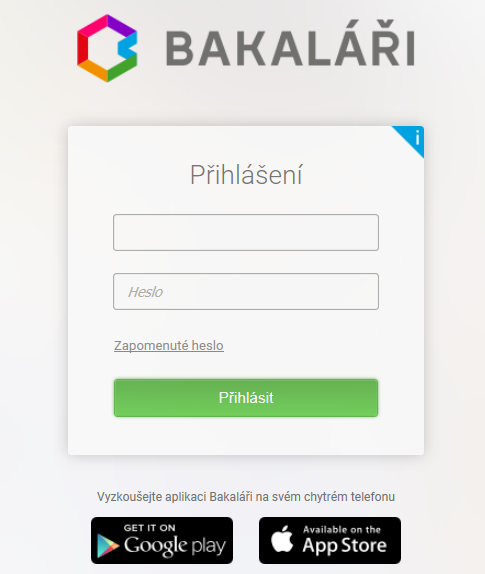 Otevře se okno s rychlým přehledem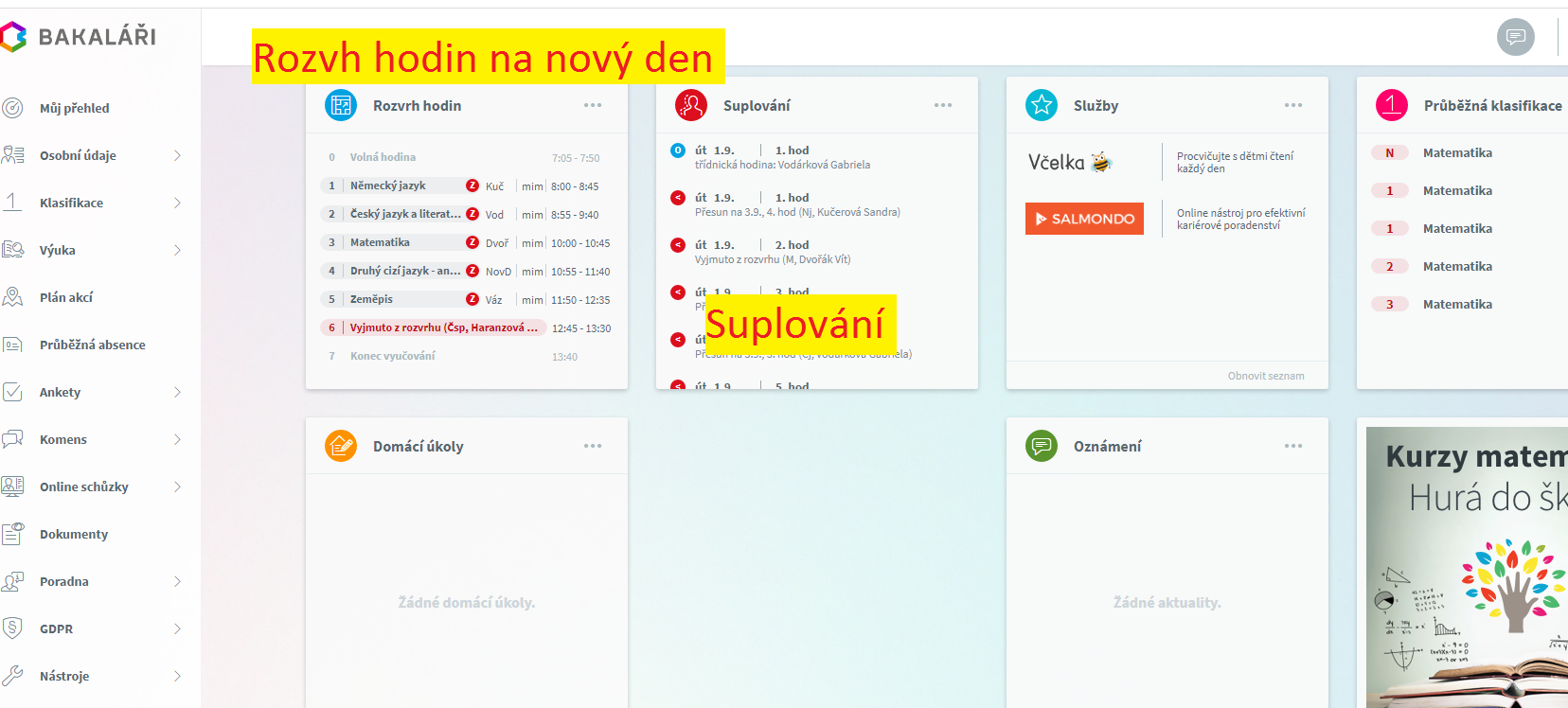 PŘEHLED KLASIFIKACE – rozklikněte v levé části „klasifikaci“ a klikněte  na „průběžnou klasifikaci“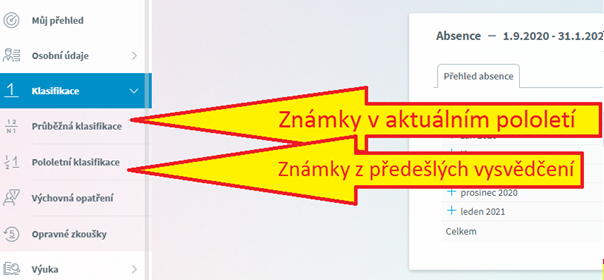 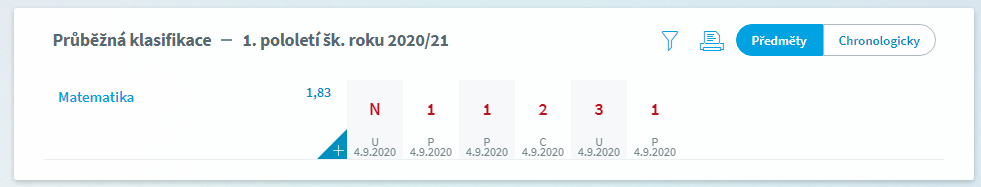 Červeně známka, pod ní typ známky a datum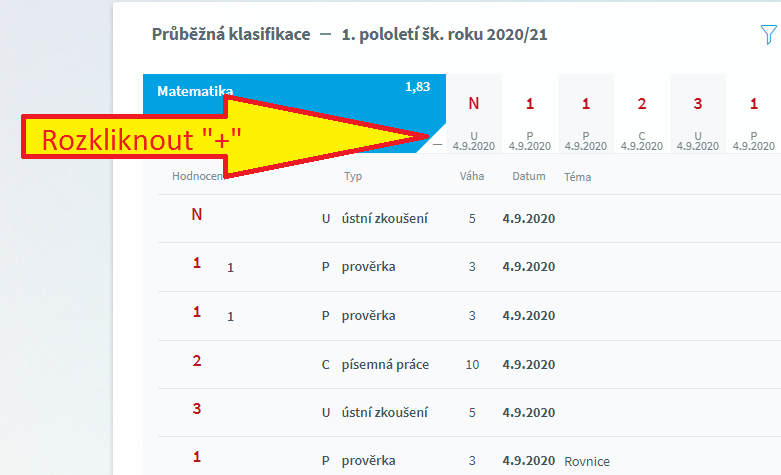 Po rozkliknutí „+“ u předmětu se objeví vysvětlení typu známky a její váhaPŘEHLED ABSENCE – klikněte v levé části na „průběžnou absenci“ a vyberte si měsíc. Po jednotlivých dnech uvidíte absenci.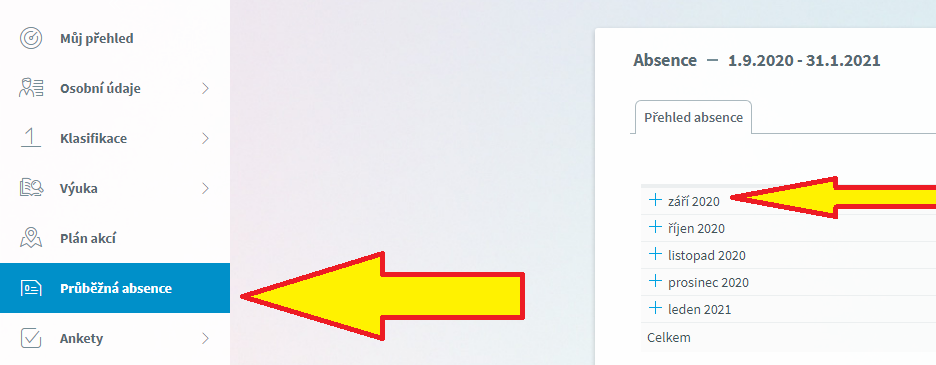 PŘEHLED VÝUKY – rozklikněte v levé části záložku „výuka“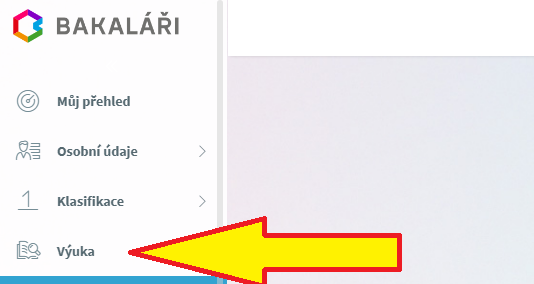 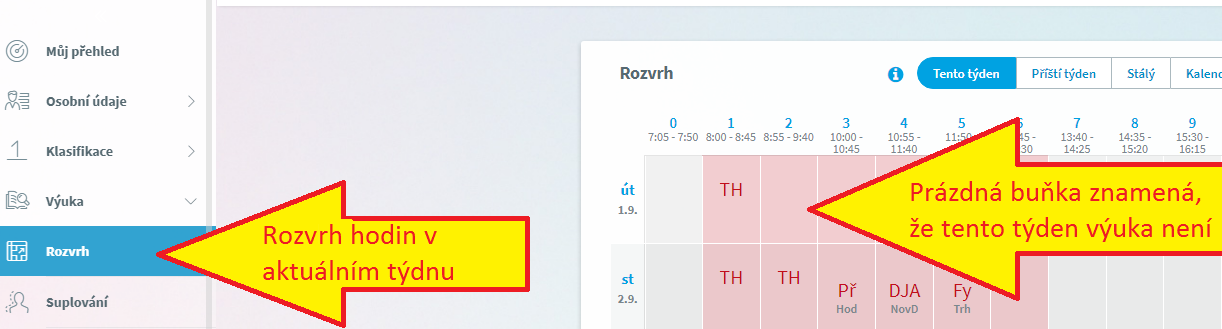 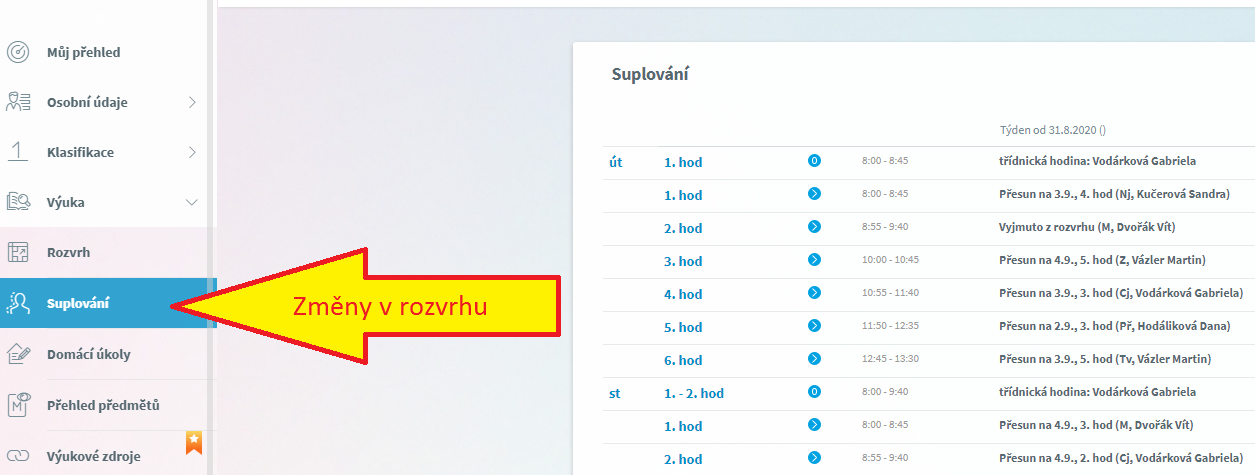 